ИНФОРМАЦИЯ ПО РАЗМЕЩЕНИЮ  на фестивале "Кубок Минина и Пожарского 2017"23 марта  – 5 апреля 2017 г. г. Нижний Новгород   1. Место проведения соревнования:	в помещении Нижегородского филиала Московского Государственного Университета путей сообщения (МИИТ) по адресу: г. Нижний Новгород, пл. Комсомольская, д. 3. (ст.метро "Ленинская")Расписание метро http://metronn.ru/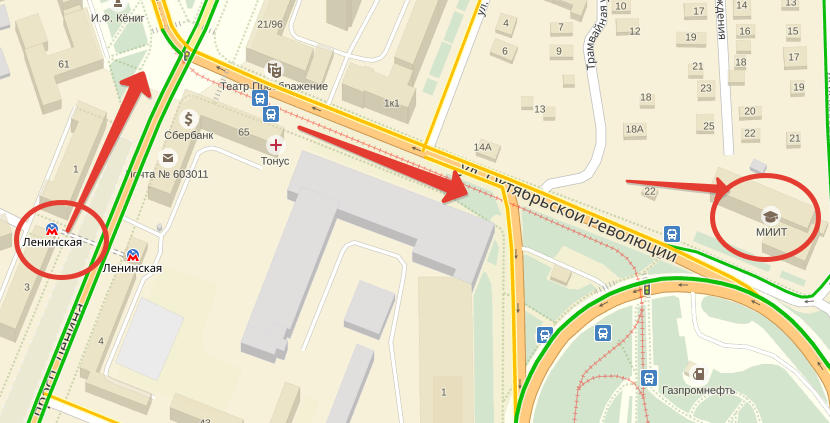 2. Питание:	буфет в МИИТ;	KFC Авто - 1 мин от МИИТ	Кафе в гипермаркете ОКей - 2 мин от МИИТ3. Размещение в гостиницах, хостелах Нижнего Новгорода:3.1. Гостиница «Русский Капитал» (ул. Минеева, 29) тел.(831) 295-99-12, 295-99-13 e-mail: bron@ruskap.ru, www.ruskap.ruОт гостиницы «Русский капитал» до метро (места проведения турнира) будет организован трансфер, согласно расписанию турнира (будет зависеть от количества участников).* Указанная стоимость места предоставляется при условии полной укомплектованности номера.    Тариф не включает завтрак. НДС не облагается. **  В номерах данных категорий возможно предоставление дополнительного места на раскладушке.  Стоимость дополнительного места 550 руб. без завтрака. *** В номерах данных категорий возможно предоставление дополнительного места на раскладывающемся диване, кресло-кровати.. Стоимость дополнительного места 700 руб. без завтрака.В гостинице «Русский Капитал» всегда к вашим услугам:
• свободный доступ в интернет по технологии Wi-Fi на всей территории гостиницы; 
• круглосуточное кафе, снековые  и кофейные аппараты
• визовая поддержка; 
• охраняемая парковка; трансфер (по предварительной заявке);
• парикмахерская и маникюрный кабинет; косметологический кабинет; 
• сувенирный киоск с символикой Нижнего Новгорода и области3.2. Гостиница «Заречная» (пр. Ленина, д.36, ст. метро «Заречная»)тел. 8(831) 252-49-40 - круглосуточно, e-mail: brony_52@mail.ru  http://www.zarechnay.ru/1 остановка до ст.метро "Ленинская"Все номера в  хорошем состоянии (в номере имеется: телевизор, холодильник, ванная комната, городская бесплатная связь, доступ в интернет WI-FI, информационно-справочная литература). Возможна оплата за наличный и безналичный расчеты.3.3. Гостиница «Автозаводская» (пр. Молодежный, д.6. ст. метро «Парк культуры»), тел./tel.: (831) 295-77-77, 295-77-60, e-mail: avtozavod-hotel@mail.ru   www.avtozavodskaya.ru7 остановок на метро до ст. "Ленинская"автобус № 40, маршрутное такси № 10,46,69,81 до ост.пл.Комсомольская**  В номерах данных категорий возможно предоставление дополнительного места на раскладушке.  Стоимость дополнительного места 650 руб. без завтрака. *** В номерах данных категорий возможно предоставление дополнительного места на раскладывающемся диване. Стоимость дополнительного места 850 руб. без завтрака.	Кафе находится на 2-м этаже гостиницы. Работает 24 часа. Стоимость завтрака – 170 руб., стоимость ужина – 250 руб3.4. «Бугров Хостел» (ул.Советская, 20),  тел. 8 800 500 53 06 http://www.bugrovhostel.ru 	В зависимости от Вашего желания, возможно проживание в комнатах: с 2-х, 3-х, 4-х и 6-ти местным размещением. Душевые и санузлы – в отдельном блоке. Стоимость проживания от 450 до 750р  с человека в сутки в зависимости от кол-ва человек в номере. Время заезда - 13:00. Время отъезда -12:00. Для Вас: - Оборудованная кухня (холодильник, микроволновая печь, чайник, кулер)  - Чай-кофе – бесплатно (круглосуточно, без ограничения)  - Просторный холл с диванами и ТВ,  - Wi-Fi – бесплатно на всей территории хостела  - Комната для хранения багажа  - В стоимость включено: постельное белье с полотенцем для рукТип номера, описаниеКол-во ном Спец тариф(руб. / сутки)Одноместн.\ двухместноПИТАНИЕ НЕ ВКЛЮЧАЕТ1 категории Стандарт двухкомнатный *, **, ***Просторный  Двухкомнатный номер: спальная и гостиная зона. В номере 2 удобные кровати 90*200, кондиционер, телефон, телевизор, холодильник, стол письменный , 2 удобных кресла кровати, шкаф для одежды, багажница15500 руб\ чел при 3-х , 4-х и 5 -ти местном размещенииДвухместный «стандарт»*, **Номер оснащен удобной мебелью, кровать (90х200) , телевизор , холодильник, ванная комната, косметические принадлежности, тапочки, фен  S= 18 кв м17Двухм-х 11 одном-х750 руб \чел при двухместном размещении 1500 руб\сутки при одноместном размещении1 категории Комфорт *, **Номер оснащен удобной мебелью, кровать (160х200) , телевизор , холодильник, ванная комната, косметические принадлежности, тапочки, фен   S= 18 кв м12Двухместных 15 одноместных900 руб \чел при двухместном размещении 1800 руб\сутки при одноместном размещенииДжуниор Сюит *, **, ***Просторный номер, оснащен современной удобной мебелью.Двуспальная кровать (180х200) пол с подогревом(в некоторых номерах), кондиционер, телевизор, холодильник, ванная комната с душевой кабиной, косметические принадлежности, тапочки,  фен   S= 38 кв м43520 рубпри одноместном размещении700 руб\чел доп местоКатегория номераКол-во  мест в номереСтоимость места/номера                (без завтрака) руб.Одноместный Стандарт** 11500Двухместный Стандарт **2900/1800Категория номераКол-во  мест в номереСтоимость места/номера*                (без завтрака) руб.Одноместный Стандарт** 11200Двухместный Стандарт **21000/2000Сюит миниДвуспальная кровать21100/2200Джуниор СюитДвуспальная кровать21200/2400Люкс «Стандарт»***Двуспальная кровать21300/2600Люкс «Комфорт»***Двуспальная кровать21400/2800Люкс «Премиум» ***Двуспальная кровать21600/3200